Y Parchedicaf | The Most Revd Andrew John
Archesgob Cymru ac Esgob Bangor | Archbishop of Wales and Bishop of Bangor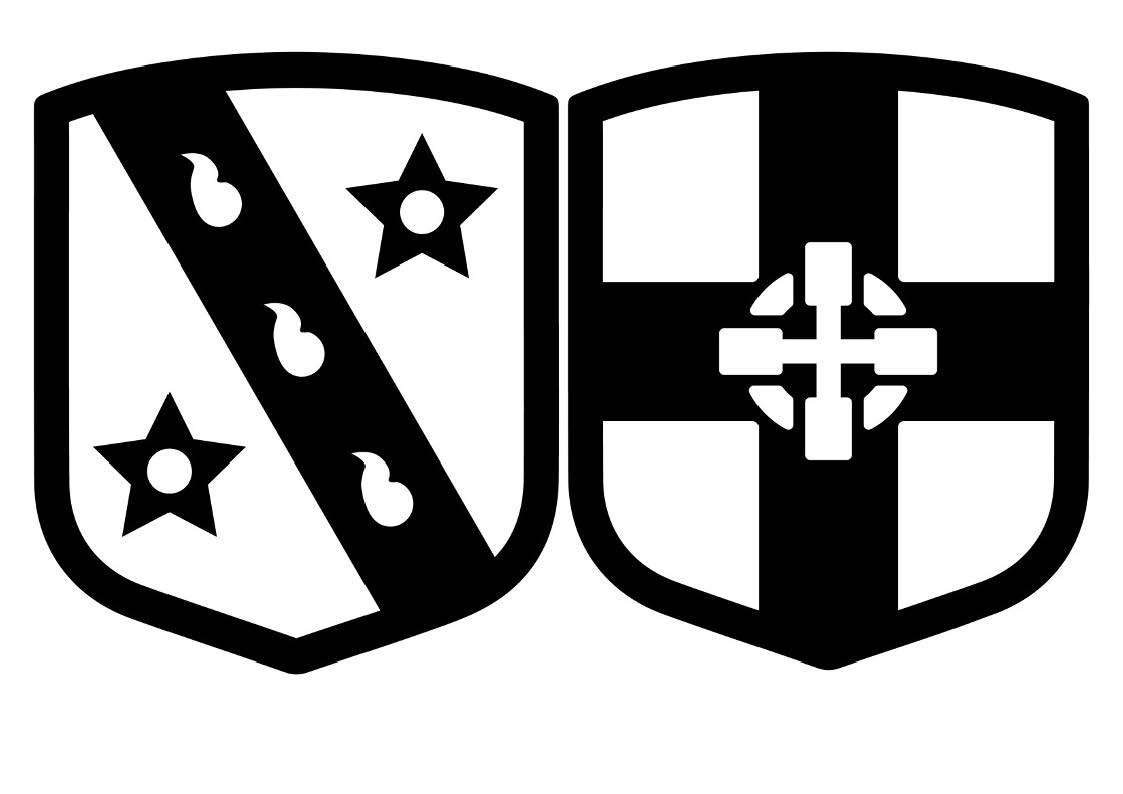 			Gweddïau1.Dduw y cyfan sydd ac a fydd,clyw ein gweddi ar y diwrnod Gweithredu Byd-eang hwn:clywn dy alarnadam y dinistr i’r hinsawdd a bywyd pawb;ymunwn â’th alarnadgan ofyn am faddeuant drosomam y distryw a achosodd dynoliaethi bob cornel o’r byd;unwn ein lleisiaufel y bydd ein galarnad yn symud i weithredu,a gweithredu i gyfiawnder ac iachau,i ddyfodol lle gall yr holl greadigaeth ffynnu.Bydded i’n lleisiau cael eu clywed y diwrnod hwn,bydded i’n lleisiau barhau i gael eu clywedgan y rhai sy’n paratoi ar gyfer COP28,bydded i’r diwrnod hwn fod yn wir yn ddiwrnoddechreuadau newydd, bywyd newydd,Amen.2.Dduw pob amser a thymor,anadla i’r byd frysam iachau ac adfery byd hwn yn ein gofal.Am y difrod a achoswyd gennymdrwy lygrwyr ac allyriadau,maddau i ni.Dduw pob amser a thymor,anadla i’r byd ddyfnder cariadi ysbrydoli ac annogymdrechu am fyd iachach.O’r distryw a achoswyd gennymhelpa ni i adeiladu ar graig sy’n cynnal,nawr ac i’r dyfodol.Amen.3.Dduw’r holl greadigaeth,agor ein calonnau a’n meddyliaui geisio dealltwriaeth ddyfnacho’r ffydd y gelwaist ni iddi,ac o’r rhan sydd gennym i’w chwaraeyn nyfodol y blaned hon.Dangos i ni y ffordd o gysylltiad dyfnachgyda’r byd yr ydym yn byw ynddo,o’r ddaear dan ein traed,i’r awyr uwch ein pennau,o’r nentydd a’r moroedd,i’r bywyd gwyllt a phopeth sy’n tyfu o’n hamgylch.Dduw’r holl greadigaeth,galluoga ac ysbrydola ni,wrth i ni geisio byw ein ffydder budd yr holl greadigaeth;yn enw Iesu Grist,clyw ein gweddi. Amen.4.Mewn ffydd gweddïwn, Dduw cariad,dros bawb sydd ynglŷn â’r diwrnod gweithredu hwn,dros bawb sy’n paratoi am COP28,dros drafodaethau ffrwythlon,dros benderfyniadau sy’n arwain at newid,dros weithredu.Mewn ffydd gweddïwn, Dduw cariad,dros godi yr holl bobl,dros iachau tir aer a môr,dros feithrin amgylchedd glannach,dros lesiant yr holl greadigaeth,dros uno y cenhedloedd.Amen.5.Dduw creadigaeth, yn y dechreuad datgenais fod y byd yn dda;eto rydym yn dinistrio popeth oedd yn dda,drwy lygru tir ac aer, afon a môr,gan effeithio ar iechyd pawb;drwy wledydd cyfoethocach a barusi achosi tlodi pellach ymhlith yr anghenus;drwy economi o ennill a chynnydder anfodd rhannu teg.Cydnabyddwn, o’th flaen,gyda’th ddoethineb yn ein harwain, O Dduw,y byddwn yn cydweithio i unioni popeth sydd o’i le,fel y gellir adnewyddu’r byd mewn iechyd i bawb,ac y caiff unwaith eto ei ddatgan yn dda.Amen.6.Dduw’r holl greadigaeth,anadlais dy Ysbrydi’r byd ac i’r holl bobl.Drwy dy Ysbryddangos i ni’r newidiadau bach neu fawry gallwn eu gwneud.Gyda’th gariaddangos i ni sut i fyw’n fwy syml,er budd y greadigaeth.Yn dy ddoethineb dangos i ni’r ffordd i godi llais,  gan roi ein geiriau ar waith.Dduw’r holl greadigaeth, helpa ni i helpu dy fyd.  Amen.